Muy Señora mía/Muy Señor mío,1	En relación con la Circular TSB 37 de 14 de septiembre de 2022 y con arreglo a lo dispuesto en el § 9.5 de la Resolución 1 (Rev. Ginebra, 2022), por la presente le informo de que la Comisión de Estudio 20 adoptó la siguiente decisión en su Sesión Plenaria celebrada el 30 de enero de 2023 en Ginebra, respecto de los siguientes proyectos de texto del UIT-T:2	La información disponible sobre patentes puede consultarse en línea en el sitio web del UIT-T3	Los textos de las Recomendaciones publicadas previamente figuran en el sitio web del UIT-T en la dirección: https://www.itu.int/itu-t/recommendations/4	La UIT publicará lo antes posible los textos de las Recomendaciones aprobadas.Atentamente,Seizo Onoe
Director de la Oficina de Normalización
de las Telecomunicaciones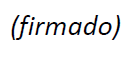 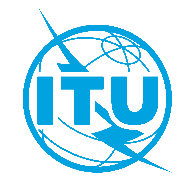 Unión Internacional de TelecomunicacionesOficina de Normalización de las TelecomunicacionesUnión Internacional de TelecomunicacionesOficina de Normalización de las TelecomunicacionesGinebra, 10 de febrero de 2023Ref.:Circular TSB 75SG20/CBCircular TSB 75SG20/CBA:–	las Administraciones de los Estados Miembros de la Unión;Copia:–	Miembros de Sector del UIT–T;–	Asociados de la Comisión de Estudio 20 del UIT–T;–	Instituciones Académicas de la UIT;–	Presidente y a los Vicepresidentes de la Comisión de Estudio 20 del UIT–T;–	Director de la Oficina de Desarrollo de las Telecomunicaciones;–	Director de la Oficina de RadiocomunicacionesTel.:+41 22 730 6301+41 22 730 6301A:–	las Administraciones de los Estados Miembros de la Unión;Copia:–	Miembros de Sector del UIT–T;–	Asociados de la Comisión de Estudio 20 del UIT–T;–	Instituciones Académicas de la UIT;–	Presidente y a los Vicepresidentes de la Comisión de Estudio 20 del UIT–T;–	Director de la Oficina de Desarrollo de las Telecomunicaciones;–	Director de la Oficina de RadiocomunicacionesFax:+41 22 730 5853+41 22 730 5853A:–	las Administraciones de los Estados Miembros de la Unión;Copia:–	Miembros de Sector del UIT–T;–	Asociados de la Comisión de Estudio 20 del UIT–T;–	Instituciones Académicas de la UIT;–	Presidente y a los Vicepresidentes de la Comisión de Estudio 20 del UIT–T;–	Director de la Oficina de Desarrollo de las Telecomunicaciones;–	Director de la Oficina de RadiocomunicacionesCorreo-e:tsbsg20@itu.inttsbsg20@itu.intA:–	las Administraciones de los Estados Miembros de la Unión;Copia:–	Miembros de Sector del UIT–T;–	Asociados de la Comisión de Estudio 20 del UIT–T;–	Instituciones Académicas de la UIT;–	Presidente y a los Vicepresidentes de la Comisión de Estudio 20 del UIT–T;–	Director de la Oficina de Desarrollo de las Telecomunicaciones;–	Director de la Oficina de RadiocomunicacionesAsunto:Situación de las Recomendaciones UIT-T Y.4601 (ex Y.dt-smartfirefighting) e Y.4500.3
(ex Y.oneM2M.SEC.SOL) después de la reunión de la Comisión de Estudio 20 del UIT-T
(Ginebra, 30 de enero – 10 de febrero de 2023)Situación de las Recomendaciones UIT-T Y.4601 (ex Y.dt-smartfirefighting) e Y.4500.3
(ex Y.oneM2M.SEC.SOL) después de la reunión de la Comisión de Estudio 20 del UIT-T
(Ginebra, 30 de enero – 10 de febrero de 2023)Situación de las Recomendaciones UIT-T Y.4601 (ex Y.dt-smartfirefighting) e Y.4500.3
(ex Y.oneM2M.SEC.SOL) después de la reunión de la Comisión de Estudio 20 del UIT-T
(Ginebra, 30 de enero – 10 de febrero de 2023)NúmeroTítuloDecisiónUIT-T Y.4601(anteriormente
Y.dt-smartfirefighting)Requisitos y marco de capacidad de gemelos digitales para la lucha contraincendios inteligenteAprobadaUIT-T Y.4500.3(anteriormente
Y.oneM2M.SEC.SOL)oneM2M – Soluciones de seguridadAprobada